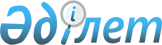 Баянауыл аудандық мәслихатының 2020 жылғы 25 желтоқсандағы "2021 - 2023 жылдарға арналған Баянауыл аудандық бюджеті туралы" № 368/65 шешіміне өзгерістер енгізу туралыПавлодар облысы Баянауыл аудандық мәслихатының 2021 жылғы 21 шілдедегі № 47/6 шешімі. Қазақстан Республикасының Әділет министрлігінде 2021 жылғы 4 тамызда № 23860 болып тіркелді
      Баянауыл аудандық мәслихаты ШЕШТІ:
      1. Баянауыл аудандық мәслихатының "2021 - 2023 жылдарға арналған Баянауыл аудандық бюджеті туралы" (Нормативтік құқықтық актілерді мемлекеттік тіркеу тізілімінде № 7114 болып тіркелген) 2020 жылғы 25 желтоқсандағы № 368/65 шешіміне келесі өзгерістер енгізілсін:
      1) көрсетілген шешімнің 1-тармағы  жаңа редакцияда жазылсын:
      "1. 2021 - 2023 жылдарға арналған Баянауыл аудандық бюджеті тиісінше 1, 2 және 3-қосымшаларға сәйкес, соның ішінде 2021 жылға келесі көлемдерде бекітілсін:
      1) кірістер – 8659714 мың теңге, соның ішінде:
      салықтық түсімдер – 1888781 мың теңге;
      салықтық емес түсімдер – 7871 мың теңге;
      негізгі капиталды сатудан түсетін түсімдер – 3750 мың теңге;
      трансферттер түсімі – 6759312 мың теңге;
      2) шығындар – 9393047 мың теңге;
      3) таза бюджеттік кредиттеу – 366739 мың теңге, соның ішінде:
      бюджеттік кредиттер – 428799 мың теңге;
      бюджеттік кредиттерді өтеу – 62060 мың теңге;
      4) қаржы активтерімен операциялар бойынша сальдо – 0 теңге;
      5) бюджет тапшылығы (профициті) – -1100072 мың теңге;
      6) бюджет тапшылығын қаржыландыру (профицитін пайдалану) – 1100072 мың теңге.";
      2) көрсетілген шешімнің 4-1-тармағы  жаңа редакцияда жазылсын:
      "4-1. 2021 жылға арналған аудандық бюджетте ауылдық округтері мен Майкайың кентінің бюджеттеріне нысаналы ағымдағы трансферттер келесі көлемдерде қарастырылғаны ескерілсін:
      8139 мың теңге – мәдениет ұйымдары мен мұрағат мекемелерінде басқару және негізгі персоналдың ерекше еңбек жағдайлары үшін лауазымдық жалақысына қосымша төлем белгілеуге;
      44870 мың теңге – мемлекеттік әкімшілік қызметшілерге бонустар төлеуге;
      750 мың теңге – Күркелі ауылдық округі әкімінің автокөлігін жөндеуге;
      78858 мың теңге – "Ауыл-Ел бесігі" жобасы шеңберінде ауылдық елді мекендердегі әлеуметтік және инженерлік инфрақұрылым бойынша іс-шараларды іске асыруға;
      345621 мың теңге – коммуналдық шаруашылық және кентішілік жолдарды жөндеу іс-шараларын жүргізуге.";
      3) көрсетілген шешімнің 1-қосымшасы  осы шешімнің қосымшасына сәйкес жаңа редакцияда жазылсын.
      2. Осы шешім 2021 жылғы 1 қаңтардан бастап қолданысқа енгізіледі. 2021 жылға арналған Баянауыл аудандық бюджеті (өзгерістермен)
					© 2012. Қазақстан Республикасы Әділет министрлігінің «Қазақстан Республикасының Заңнама және құқықтық ақпарат институты» ШЖҚ РМК
				
      Баянауыл аудандық мәслихатының хатшысы 

Т. Қасен
Мәслихатының
2021 жылғы 21 шілдедегі
№ 47/6 шешіміне
қосымшаБаянауыл аудандық
мәслихатының
2020 жылғы 25 желтоқсандағы
№ 368/65 шешіміне
1-қосымша
Санаты
Санаты
Санаты
Санаты
Санаты
Сыныбы
Сыныбы
Сыныбы
Сыныбы
Кіші сыныбы
Кіші сыныбы
Кіші сыныбы
Атауы
Сомасы (мың теңге)
1
2
3
4
5
1. Кірістер
8659714
1
Салықтық түсімдер
1888781
01
Табыс салығы
858623
1
Корпоративтік табыс салығы
51724
2
Жеке табыс салығы
806899
03
Әлеуметтiк салық
702150
1
Әлеуметтік салық
702150
04
Меншiкке салынатын салықтар
265897
1
Мүлiкке салынатын салықтар
265897
05
Тауарларға, жұмыстарға және қызметтерге салынатын iшкi салықтар
59134
2
Акциздер
1575
3
Табиғи және басқа да ресурстарды пайдаланғаны үшiн түсетiн түсiмдер
50589
4
Кәсiпкерлiк және кәсiби қызметтi жүргiзгенi үшiн алынатын алымдар
6970
08
Заңдық маңызы бар әрекеттерді жасағаны және (немесе) оған уәкілеттігі бар мемлекеттік органдар немесе лауазымды адамдар құжаттар бергені үшін алынатын міндетті төлемдер
2977
1
Мемлекеттік баж
2977
2
Салықтық емес түсiмдер
7871
01
Мемлекеттік меншіктен түсетін кірістер
3074
5
Мемлекет меншігіндегі мүлікті жалға беруден түсетін кірістер
3000
7
Мемлекеттік бюджеттен берілген кредиттер бойынша сыйақылар
74
06
Басқа да салықтық емес түсiмдер
4797
1
Басқа да салықтық емес түсiмдер
4797
3
Негізгі капиталды сатудан түсетін түсімдер
3750
03
Жердi және материалдық емес активтердi сату
3750
1
Жерді сату
3500
2
Материалдық емес активтердi сату
250
4
Трансферттердің түсімдері
6759312
01
Төмен тұрған мемлекеттiк басқару органдарынан трансферттер
66
3
Аудандық маңызы бар қалалардың, ауылдардың, кенттердің, ауылдық округтардың бюджеттерінен трансферттер
66
02
Мемлекеттiк басқарудың жоғары тұрған органдарынан түсетiн трансферттер
6759246
2
Облыстық бюджеттен түсетiн трансферттер
6759246
Функционалдық топ
Функционалдық топ
Функционалдық топ
Функционалдық топ
Функционалдық топ
Функционалдық топ
Кіші функция
Кіші функция
Кіші функция
Кіші функция
Кіші функция
Бюджеттік бағдарламалардың әкімшісі
Бюджеттік бағдарламалардың әкімшісі
Бюджеттік бағдарламалардың әкімшісі
Бюджеттік бағдарламалардың әкімшісі
Бағдарлама
Бағдарлама
Бағдарлама
Атауы
Сомасы (мың теңге)
1
2
3
4
5
6
2. Шығындар
9393047
01
Жалпы сипаттағы мемлекеттiк қызметтер
956609
1
Мемлекеттiк басқарудың жалпы функцияларын орындайтын өкiлдi, атқарушы және басқа органдар
249171
112
Аудан (облыстық маңызы бар қала) мәслихатының аппараты
24928
001
Аудан (облыстық маңызы бар қала) мәслихатының қызметін қамтамасыз ету жөніндегі қызметтер
24128
003
Мемлекеттік органның күрделі шығыстары
800
122
Аудан (облыстық маңызы бар қала) әкімінің аппараты
224243
001
Аудан (облыстық маңызы бар қала) әкімінің қызметін қамтамасыз ету жөніндегі қызметтер
176563
003
Мемлекеттік органның күрделі шығыстары
2060
113
Төменгі тұрған бюджеттерге берілетін нысаналы ағымдағы трансферттер
45620
2
Қаржылық қызмет
71598
452
Ауданның (облыстық маңызы бар қаланың) қаржы бөлімі
71598
001
Ауданның (областық маңызы бар қаланың) бюджетін орындау және коммуналдық меншігін басқару саласындағы мемлекеттік саясатты іске асыру жөніндегі қызметтер
44812
003
Салық салу мақсатында мүлікті бағалауды жүргізу
1132
010
Жекешелендіру, коммуналдық меншікті басқару, жекешелендіруден кейінгі қызмет және осыған байланысты дауларды реттеу
4424
028
Коммуналдық меншікке мүлікті сатып алу
21230
5
Жоспарлау және статистикалық қызмет
34506
453
Ауданның (облыстық маңызы бар қаланың) экономика және бюджеттік жоспарлау бөлімі
34506
001
Экономикалық саясатты, мемлекеттік жоспарлау жүйесін қалыптастыру және дамыту саласындағы мемлекеттік саясатты іске асыру жөніндегі қызметтер
34506
9
Жалпы сипаттағы өзге де мемлекеттiк қызметтер
601334
454
Ауданның (облыстық маңызы бар қаланың) кәсіпкерлік және ауыл шаруашылығы бөлімі
48713
001
Жергілікті деңгейде кәсіпкерлікті және ауыл шаруашылығын дамыту саласындағы мемлекеттік саясатты іске асыру жөніндегі қызметтер
48713
810
Ауданның (облыстық маңызы бар қаланың) экономиканың нақты секторы бөлімі
552621
001
Жергілікті деңгейде тұрғын үй-коммуналдық шаруашылығы, жолаушылар көлігі, автомобиль жолдары, құрылыс, сәулет және қала құрылыс саласындағы мемлекеттік саясатты іске асыру жөніндегі қызметтер
94915
113
Төменгі тұрған бюджеттерге берілетін нысаналы ағымдағы трансферттер
457706
02
Қорғаныс
34910
1
Әскери мұқтаждар
18798
122
Аудан (облыстық маңызы бар қала) әкімінің аппараты
18798
005
Жалпыға бірдей әскери міндетті атқару шеңберіндегі іс-шаралар
18798
2
Төтенше жағдайлар жөнiндегi жұмыстарды ұйымдастыру
16112
122
Аудан (облыстық маңызы бар қала) әкімінің аппараты
16112
006
Аудан (облыстық маңызы бар қала) ауқымындағы төтенше жағдайлардың алдын алу және оларды жою
1685
007
Аудандық (қалалық) ауқымдағы дала өрттерінің, сондай-ақ мемлекеттік өртке қарсы қызмет органдары құрылмаған елдi мекендерде өрттердің алдын алу және оларды сөндіру жөніндегі іс-шаралар
14427
06
Әлеуметтiк көмек және әлеуметтiк қамсыздандыру
761751
1
Әлеуметтiк қамсыздандыру
200498
1
2
3
4
5
6
451
Ауданның (облыстық маңызы бар қаланың) жұмыспен қамту және әлеуметтік бағдарламалар бөлімі
200498
005
Мемлекеттік атаулы әлеуметтік көмек
200498
2
Әлеуметтiк көмек
512519
451
Ауданның (облыстық маңызы бар қаланың) жұмыспен қамту және әлеуметтік бағдарламалар бөлімі
512519
002
Жұмыспен қамту бағдарламасы
299793
006
Тұрғын үйге көмек көрсету
2809
007
Жергілікті өкілетті органдардың шешімі бойынша мұқтаж азаматтардың жекелеген топтарына әлеуметтік көмек
91714
010
Үйден тәрбиеленіп оқытылатын мүгедек балаларды материалдық қамтамасыз ету
2167
014
Мұқтаж азаматтарға үйде әлеуметтiк көмек көрсету
4003
017
Оңалтудың жеке бағдарламасына сәйкес мұқтаж мүгедектердi протездік-ортопедиялық көмек, сурдотехникалық құралдар, тифлотехникалық құралдар, санаторий-курорттық емделу, мiндеттi гигиеналық құралдармен қамтамасыз ету, арнаулы жүрiп-тұру құралдары, қозғалуға қиындығы бар бірінші топтағы мүгедектерге жеке көмекшінің және есту бойынша мүгедектерге қолмен көрсететiн тіл маманының қызметтері мен қамтамасыз ету
53325
023
Жұмыспен қамту орталықтарының қызметін қамтамасыз ету
58708
9
Әлеуметтiк көмек және әлеуметтiк қамтамасыз ету салаларындағы өзге де қызметтер
48734
451
Ауданның (облыстық маңызы бар қаланың) жұмыспен қамту және әлеуметтік бағдарламалар бөлімі
48734
001
Жергілікті деңгейде халық үшін әлеуметтік бағдарламаларды жұмыспен қамтуды қамтамасыз етуді іске асыру саласындағы мемлекеттік саясатты іске асыру жөніндегі қызметтер
46573
011
Жәрдемақыларды және басқа да әлеуметтік төлемдерді есептеу, төлеу мен жеткізу бойынша қызметтерге ақы төлеу
2161
07
Тұрғын үй-коммуналдық шаруашылық
1016677
1
Тұрғын үй шаруашылығы
3765
810
Ауданның (облыстық маңызы бар қаланың) экономиканың нақты секторы бөлімі
3765
008
Мемлекеттік тұрғын үй қорын сақтауды ұйымдастыру
3765
2
Коммуналдық шаруашылық
1012912
810
Ауданның (облыстық маңызы бар қаланың) экономиканың нақты секторы бөлімі
1012912
012
Сумен жабдықтау және су бұру жүйесінің жұмыс істеуі
137705
026
Ауданның (облыстық маңызы бар қаланың) коммуналдық меншігіндегі жылу жүйелерін қолдануды ұйымдастыру
6000
028
Развитие коммунального хозяйства
1800
058
Елді мекендердегі сумен жабдықтау және су бұру жүйелерін дамыту
867407
08
Мәдениет, спорт, туризм және ақпараттық кеңістiк
449690
1
Мәдениет саласындағы қызмет
224985
478
Ауданның (облыстық маңызы бар қаланың) ішкі саясат, мәдениет және тілдерді дамыту бөлімі
224985
009
Мәдени-демалыс жұмысын қолдау
223585
011
Тарихи-мәдени мұра ескерткіштерін сақтауды және оларға қол жетімділікті қамтамасыз ету
1400
2
Спорт
6190
804
Ауданның (облыстық маңызы бар қаланың) дене тәрбиесі, спорт және туризм бөлімі
6190
006
Аудандық (облыстық маңызы бар қалалық) деңгейде спорт жарыстарын өткізу
3010
007
Облыстық спорт жарыстарында түрлі спорт түрлері бойынша ауданның (облыстық маңызы бар қаланың) құрама командалары мүшелерінің дайындығы және қатысуы
3180
3
Ақпараттық кеңiстiк
144458
478
Ауданның (облыстық маңызы бар қаланың) ішкі саясат, мәдениет және тілдерді дамыту бөлімі
144458
005
Мемлекеттік ақпараттық саясат жүргізу жөніндегі қызметтер
25507
007
Аудандық (қалалық) кiтапханалардың жұмыс iстеуi
117932
008
Мемлекеттiк тiлдi және Қазақстан халқының басқа да тiлдерін дамыту
1019
1
2
3
4
5
6
9
Мәдениет, спорт, туризм және ақпараттық кеңiстiктi ұйымдастыру жөнiндегi өзге де қызметтер
74057
478
Ауданның (облыстық маңызы бар қаланың) ішкі саясат, мәдениет және тілдерді дамыту бөлімі
53046
001
Ішкі саясат, мәдениет, тілдерді дамыту және спорт саласында мемлекеттік саясатты жергілікті деңгейде іске асыру бойынша қызметтер
33369
003
Мемлекеттік органның күрделі шығыстары
210
004
Жастар саясаты саласында іс-шараларды іске асыру
6828
032
Ведомстволық бағыныстағы мемлекеттік мекемелер мен ұйымдардың күрделі шығыстары
4500
113
Төменгі тұрған бюджеттерге берілетін нысаналы ағымдағы трансферттер
8139
804
Ауданның (облыстық маңызы бар қаланың) дене тәрбиесі, спорт және туризм бөлімі
21011
001
Дене тәрбиесі, спорт және туризм саласында жергілікті деңгейде мемлекеттік саясатты іске асыру бойынша қызметтер
21011
10
Ауыл, су, орман, балық шаруашылығы, ерекше қорғалатын табиғи аумақтар, қоршаған ортаны және жануарлар дүниесін қорғау, жер қатынастары
59846
6
Жер қатынастары
25484
463
Ауданның (облыстық маңызы бар қаланың) жер қатынастары бөлімі
25484
001
Аудан (облыстық маңызы бар қала) аумағында жер қатынастарын реттеу саласындағы мемлекеттік саясатты іске асыру жөніндегі қызметтер
22884
006
Аудандардың, облыстық маңызы бар, аудандық маңызы бар қалалардың, кенттердiң, ауылдардың, ауылдық округтердiң шекарасын белгiлеу кезiнде жүргiзiлетiн жерге орналастыру
2600
9
Ауыл, су, орман, балық шаруашылығы, қоршаған ортаны қорғау және жер қатынастары саласындағы басқа да қызметтер
34362
453
Ауданның (облыстық маңызы бар қаланың) экономика және бюджеттік жоспарлау бөлімі
34362
099
Мамандарға әлеуметтік қолдау көрсету жөніндегі шараларды іске асыру
34362
12
Көлiк және коммуникация
299316
1
Автомобиль көлiгi
299316
810
Ауданның (облыстық маңызы бар қаланың) экономиканың нақты секторы бөлімі
299316
043
Автомобиль жолдарының жұмыс істеуін қамтамасыз ету
65000
051
Көлiк инфрақұрылымының басым жобаларын іске асыру
234316
13
Басқалар
621909
3
Кәсiпкерлiк қызметтi қолдау және бәсекелестікті қорғау
301
454
Ауданның (облыстық маңызы бар қаланың) кәсіпкерлік және ауыл шаруашылығы бөлімі
301
006
Кәсіпкерлік қызметті қолдау
301
9
Басқалар
621608
452
Ауданның (облыстық маңызы бар қаланың) қаржы бөлімі
621608
012
Ауданның (облыстық маңызы бар қаланың) жергілікті атқарушы органының резерві
34102
810
Ауданның (облыстық маңызы бар қаланың) экономиканың нақты секторы бөлімі
587506
057
Өңірлерді дамытудың 2025 жылға дейінгі мемлекеттік бағдарламасы шеңберінде инженерлік инфрақұрылымды дамыту
587506
14
Борышқа қызмет көрсету
7381
1
Борышқа қызмет көрсету
7381
452
Ауданның (облыстық маңызы бар қаланың) қаржы бөлімі
7381
013
Жергілікті атқарушы органдардың облыстық бюджеттен қарыздар бойынша сыйақылар мен өзге де төлемдерді төлеу бойынша борышына қызмет көрсету
7381
15
Трансферттер
5184958
1
Трансферттер
5184958
452
Ауданның (облыстық маңызы бар қаланың) қаржы бөлімі
5184958
006
Пайдаланылмаған (толық пайдаланылмаған) нысаналы трансферттерді қайтару
325508
024
Заңнаманы өзгертуге байланысты жоғары тұрған бюджеттің шығындарын өтеуге төменгі тұрған бюджеттен ағымдағы нысаналы трансферттер
4252444
038
Субвенциялар
607006
3. Таза бюджеттік кредиттеу
366739
1
2
3
4
5
6
Бюджеттік кредиттер 
428799
10
Ауыл, су, орман, балық шаруашылығы, ерекше қорғалатын табиғи аумақтар, қоршаған ортаны және жануарлар дүниесін қорғау, жер қатынастары
428799
9
Ауыл, су, орман, балық шаруашылығы, қоршаған ортаны қорғау және жер қатынастары саласындағы басқа да қызметтер
428799
453
Ауданның (облыстық маңызы бар қаланың) экономика және бюджеттік жоспарлау бөлімі
428799
006
Мамандарды әлеуметтік қолдау шараларын іске асыру үшін бюджеттік кредиттер
428799
5
Бюджеттік кредиттерді өтеу
62060
01
Бюджеттік кредиттерді өтеу
62060
1
Мемлекеттік бюджеттен берілген бюджеттік кредиттерді өтеу
62060
4. Қаржы активтері мен операциялар бойынша сальдо
0
5. Бюджет тапшылығы (профициті)
-1100072
6. Бюджет тапшылығын қаржыландыру (профицитін пайдалану)
1100072